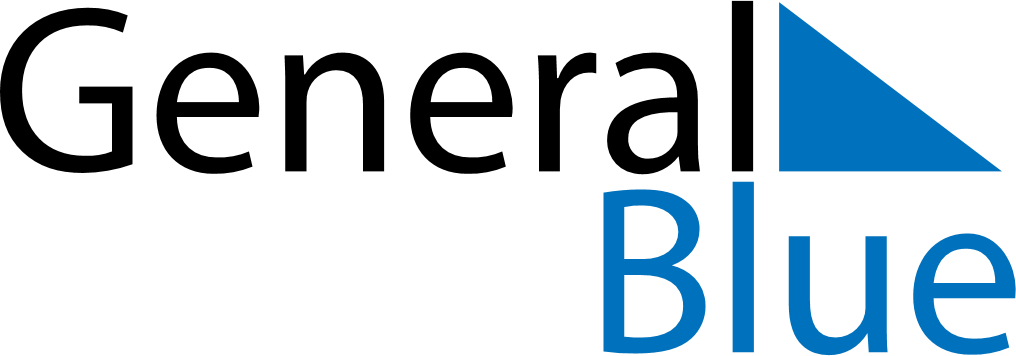 Weekly Meal Tracker February 11, 2019 - February 17, 2019Weekly Meal Tracker February 11, 2019 - February 17, 2019Weekly Meal Tracker February 11, 2019 - February 17, 2019Weekly Meal Tracker February 11, 2019 - February 17, 2019Weekly Meal Tracker February 11, 2019 - February 17, 2019Weekly Meal Tracker February 11, 2019 - February 17, 2019MondayFeb 11TuesdayFeb 12TuesdayFeb 12WednesdayFeb 13ThursdayFeb 14FridayFeb 15SaturdayFeb 16SundayFeb 17BreakfastLunchDinner